MINISTERUL FINANȚELOR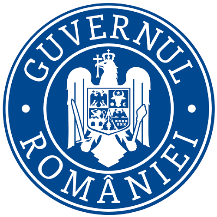 REFERAT DE APROBAREal proiectului de Ordinul al ministrului finanțelor pentru pentru aprobarea procedurii de îndrumare şi asistenţă a contribuabililor/plătitorilor  acordată de către Agenția Națională de Administrare Fiscală și de coordonare metodologică a activității de aplicare unitară a legislației fiscale și procedural fiscale desfășurate de structurile de asistență contribuabili, precum și în domeniul tehnologiei informațieiMinisterul Finanțelor are ca atribuții stabilite prin Hotărârea Guvernului nr. 34/2009 privind organizarea şi funcţionarea Ministerului Finanţelor Publice, cu modificările și completările ulterioare atât activitatea de coordonare metodologică a activității de aplicare unitară a legislaţiei fiscale desfăşurată de serviciile de asistenţă contribuabili organizate în cadrul Agenţiei Naţionale de Administrare Fiscală, denumită în continuare ANAF şi al unităţilor subordonate cât și activitatea de coordonare metodologică a activității de asistenţă furnizată contribuabililor de către ANAF şi unităţile subordonate pentru domeniul contabilităţii operatorilor economici.Astfel, în calitatea sa de organ cu rol de coordonare metodologică a activității de aplicare unitară a legislației fiscale desfășurate de structurile care realizează activitățile de asistență și îndrumare a contribuabililor organizate în cadrul ANAF a elaborat procedura de sistem PS-23 ”Soluţionarea cererilor privind problematica fiscală, vamală şi nefiscală, precum şi cea contabilă de către Ministerul Finanțelor Publice”, aprobată prin Ordinul ministrului finanțelor publice nr. 1631/2014, denumit în continuare PS-23, prin care s-a reglementat procesul de soluționare unitară, transparentă și în termenul legal a cererilor privind interpretarea legislației fiscale, transmise Ministerului Finanțelor de către contribuabili.Potrivit acestei proceduri, în baza cererilor pentru soluționarea problematicii fiscale transmise de către contribuabili, Ministerul Finanțelor emite puncte de vedere consolidate privind modul de soluționare a acestora pe care le transmite, apoi, pentru valorificare, Direcției generale de asistență pentru contribuabili din cadrul ANAF care are rol de coordonare și îndrumare a organelor fiscale teritoriale pentru aplicarea unitară a legislației fiscale. Prin acest canal unic de comunicare, Ministerul Finanțelor a asigurat o abordare unitară a cererilor contribuabililor privind soluționarea problematicilor fiscale și totodată, limitarea posibilității transmiterii de puncte de vedere (opinii) diferite la solicitări similare.Pe de altă parte, ANAF are ca atribuții stabilite prin Hotărârea Guvernului nr.520/2013 privind organizarea și funcționarea sa, atât îndrumarea contribuabililor, cât și îndrumarea organelor fiscale teritoriale pentru aplicarea unitară a legislației fiscale.În acest sens, ANAF a elaborat procedura de îndrumare și asistență a contribuabililor de către organele fiscale, aprobată prin Ordinul președintelui ANAF nr.1338/2008. Potrivit acestui ordin, contribuabilul trebuie să se adreseze, inițial, structurilor de îndrumare și asistență a contribuabililor din cadrul organului fiscal care îi administrează creanțele fiscale datorate bugetului de stat și nu structurilor ierarhice superioare acestora, în caz contrar cererile fiind redirecționate, contribuabilul fiind informat despre această acțiune.Totodată, ordinul prevede posibilitatea de consultare graduală a structurilor de îndrumare și asistență a contribuabililor, în cazul în care contribuabilii nu sunt mulțumiți de răspunsurile primite. Din analiza celor două proceduri prezentate mai sus, rezultă că, potrivit procedurii PS-23, orice contribuabil poate transmite o cerere de soluționare a unei problematici fiscale către Ministerul Finanțelor fără a consulta gradual structurile de îndrumare și asistență a contribuabililor, așa cum prevede Ordinul președintelui ANAF nr.1338/2008, ceea ce conduce la anularea circuitului descris prin acest ordin.Prin urmare, este necesară armonizarea prevederilor celor două proceduri, pentru a se elimina suprapunerile de atribuții și pentru a se stabili modul de soluționare a cererilor privind problematica fiscală depuse de contribuabili, atât de către Ministerul Finanțelor, cât și de către ANAF. Este de precizat faptul că, ulterior aprobării prezentului proiect de ordin, PS-23 se va modifica în mod corespunzător.Prin prezentul proiect de ordin se stabilește procedura de îndrumare şi asistenţă a contribuabililor cu privire la problematica din domeniul fiscal, nefiscal, contabil, procedural fiscal, precum și cea în domeniul tehnologiei informaţiei, atât la cererea contribuabililor cât şi din oficiu.În ceea ce priveşte îndrumarea şi asistenţa contribuabililor din oficiu, aceasta se realizează prin orice instrument aflat la dispoziţia organului fiscal, cum ar fi: elaborarea şi distribuirea de materiale informative (ghiduri, broşuri, pliante, afişe şi altele asemenea), inițierea unor comunicate de presă, publicarea de comunicate, organizarea de întâlniri de lucru cu grupuri de contribuabili/plătitori, educație fiscală, campanii de informare desfășurare în colaborare cu alte instituții publice privind diverse acțiuni/tematici fiscale, furnizarea de informaţii în cadrul emisiunilor informative ale posturilor de radio şi televiziune, organizare de sesiuni de informare pe pagina oficială a Agenției Naționale de Administrare Fiscală, deschisă pe website-ul rețelei de socializare, publicarea materialelor informative pe site-ul Agenției Naționale de Administrare Fiscală şi altele asemenea.Pentru instituirea unui canal unic de comunicare a modului de soluționare a cererilor adresate de contribuabili fie organului fiscal central, fie Ministerului Finanțelor, prin prezentul proiect de ordin se stabilesc următoarele:-	sfera activității de îndrumare și asistență a contribuabililor de către organul fiscal central; -	categoriile de informații pe care organul fiscal central nu este obligat să le ofere contribuabililor;-	structurile din cadrul organului fiscal central care acordă îndrumare și asistență contribuabililor; -	modalitățile prin care organul fiscal central acordă îndrumare și asistență contribuabililor la cererea acestora: direct la sediul unității fiscale, în scris, prin e-mail, telefon sau prin  „Spaţiul privat virtual”;-	structura căreia contribuabilii trebuie să adreseze cererile lor pentru ca acestea să nu fie considerate ca fiind depuse eronat; -	procedura de consultare graduală a structurilor de îndrumare și asistență ale organului fiscal central în cazul în care contribuabilii consideră că răspunsurile primite nu clarifică aspectele semnalate;-	procedura de soluționare de către Ministerul Finanțelor a cererilor adresate direct de contribuabili, fără a se adresa, în prealabil, organului fiscal central; -	procedura de soluționare de către Ministerul Finanțelor a cererilor adresate de organul fiscal central; -	obligația organului fiscal central sau a Ministerului Finanțelor, după caz, de a înștiința contribuabilii asupra modului de soluționare a cererilor depuse de aceștia. Este de precizat faptul că procedura de soluționare de către Ministerul Finanțelor a cererilor cu privire la problematica fiscală, nefiscală și contabilă, are în vedere:	realizarea unei consultări graduale a structurilor de îndrumare și asistență a contribuabililor. Astfel cererile adresate de contribuabil dar și de structurile teritorilale ale ANAF, în mod direct Ministerului Finanțelor, sunt transmise la organul fiscal competent în vederea soluționării sau restituite la emitent, după caz;	reglementarea unei proceduri de soluționare a cererilor contribuabililor care au parcurs întreaga procedură și care consideră că răspunsurile primite nu clarifică aspectele semnalate, inclusiv cu sesizarea Comisiei fiscale centrale în cazul în care există puncte de vedere divergente între direcțiile din Ministerul Finanțelor sau între Ministerul Finanțelor și ANAF.Mecanismul propus de soluționare a cererilor de asistență crează premisele îmbunătățirii legislației din domeniul fiscal, având ca și consecință asigurarea stabilității și predictibilității normelor legale incidente domeniului precum și simplificarea regulilor fiscale ceea ce conduce la creșterea gradului de conformare a contribuabililor. Faţă de cele de mai sus, s-a întocmit proiectul de ordin alăturat, cu ale cărui prevederi, dacă sunteţi de acord, vă propunem a-l semna.